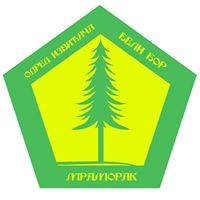 PRIJAVA ZA RADOZNALCE „ MAJSKI CVETOVI“     Odred izviđača:_______________________________________
     Naziv ekipe radoznalaca________________________________
     Članovi ekipe:
     1.__________________________________________________
     2.__________________________________________________
     3.__________________________________________________
     4.__________________________________________________
     5.__________________________________________________
     6.__________________________________________________
     7.__________________________________________________
     8.__________________________________________________Predvodnik:                                                                 Starešina:
___________________                                            __________________